HANNOVERANER RHYTHMUS	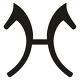 								 	         Ettringen,16.02.2018Terminübersicht 2018 Hannoveraner in Bayern28.02.2018		Alsfeld				Auktionsauswahl Reitpferde & Fohlen10.03.2018		Alsfeld				Delegiertenvers. Süddeutschland17.-18.03.2018	Alsfeld				Tag des jungen Pferdes -Dressur bis Kl. S29.03.2018		Alsfeld				Zuchtstutenprüfung, Stutbuchaufnahme 04.04.2018		Verden			Delegiertenversammlung      05.04.2018		Alsfeld				Auktionsauswahl Reitpferde & Fohlen, 							Mai-Juli Auktion    06.04.2018		Ingolstadt/			Auktionsauswahl Reitpferde & Fohlen,			Gut Winkelacker		Mai-Juli Auktion Verden 18 Uhr06.04.2018	Ingolstadt/		 	Jahreshauptversammlung	Gut Winkelacker		Beginn 19:30 Uhr		11.04.2018		Verden			Freispringen 3 und 4jährige Pferde18.04.2018		Alsfeld				Zuchtstutenprüfung & Stutbuchaufnahme05.05.2018	Verden                   		Verdener Auktion, Reitpferde & Fohlen 09.05.2018		Alsfeld              		Auktionsauswahl Reitpferde & Fohlen   							Verden, Illertissen 		17.05.2018		Verden			Körung unter dem Reiter          07.06.2018		Alsfeld				Auktionsauswahl Fohlen & Zuchtstuten       	                                              Verden, Illertissen08.06.2018		Ettringen/Kornes		Stutbuchaufnahme, Fohlenauswahl							Verden, Illertissen09.06.2018		Finsing/Gut Eicherloh		Stutenschau, Zuchtstutenprüfung, 							Auktionsauswahl Reitpferde,							Fohlenauswahl Verden, Illertissen 10.06.2018		Moosthenning/Behrhof 	Stutbuchaufnahme, Fohlenauktionsausw. 							Verden, Illertissen10.06.2018		Bärnau/Gestüt Greim		Stutbuchaufnahme, Fohlenauswahl 								Verden, Illertissen07.07.2018		Alsfeld 			Bezirksstutenschau mit Auswahl Zuchtstutenauktion, Fohlenauswahl Verden, Illertissen14.07.2018		Verden			Auktion Reitpferde & Fohlen 18.07.2018		Alsfeld				Auktionsauswahl Reitpferde & Fohlen31.07.2018		Verden			Herwart-von-der-Decken Schau01.-05.08.2018	Verden			Internationales  Dressur- u. Springfestival03.-04.08.2018	Verden			Elite Fohlen- u. Zuchtstutenauktion 18.08.2018		Illertissen 			Reitsportzentrum 	Fohlenauktion 13.10.2018		Verden			Elite Auktion Reitpferde & Fohlen 25.-27.10.2018	Verden			Hengstkörung und Hengstmarkt31.10.2018		Alsfeld				Zuchtstutenprüfung & Stutbuchaufnahme10.11.2018		Verden			Auktion ReitpferdeWeitere Termine und Uhrzeiten entnehmen Sie bitte unserer Homepage, sowie unserer Verbandszeitung der Hannoveraner.Hannoveraner in Bayern, Angerstr. 6, 95671 Bärnau/Thanhausen, Tel. 09635/924268 
www.hannoveraner-in-bayern.deInfo: Toni Kornes 0172/7630533Info zu den Veranstaltungen beim Verband in Verden: www.hannoveraner.com, Tel. Zentrale: 04231/6730